KАРАР                                         №  34                                02 июнь 2014 йыл  О  подготовке объектов энергетического хозяйства, жилищно-коммунального и социального назначения сельского поселения Качегановский сельсовет муниципального района Миякинский район Республики Башкортостан к работе в осенне-зимний период 2014 – 2015годовВ целях своевременной подготовки объектов энергетического хозяйства, жилищно-коммунального и социального назначения сельского поселения Качегановский сельсовет муниципального района Миякинский район Республики Башкортостан к работе в осенне-зимний период 2014–2015 годов ПОСТАНОВЛЯЮ:1. Утвердить План мероприятий по подготовке объектов энергетического хозяйства, жилищно-коммунального и социального назначения сельского поселения Качегановский сельсовет муниципального района Миякинский район Республики Башкортостан к работе в осенне-зимний период 2014-2015 годов. (Приложение №1).2. Создать межведомственную комиссию по проверке готовности объектов энергетического хозяйства, жилищно-коммунального и социального назначения сельского поселения Качегановский сельсовет муниципального района Миякинский район Республики Башкортостан к работе в осенне-зимний период 2014 – 2015 годов. (Приложение №2).3. Контроль за выполнением настоящего постановления оставляю за собой.Глава сельского поселения                                          Г.Р. КадыроваПриложение № 1 к постановлению        № 34 от 02.06.2014 г.План мероприятий по подготовке жилищного фонда, объектов социального и культурного назначения,   коммунального хозяйства к работе в осенне-зимний период 2014-2015 годаБашkортостан Республикаhы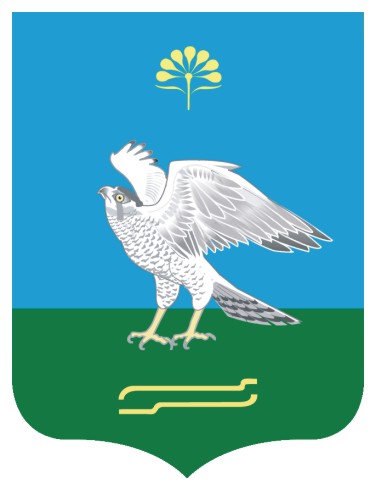 Миeкe районы муниципаль районыныn Кoсoгeн ауыл советы ауыл билeмehе 	ХакимиeтеАдминистрация сельского поселения Качегановский сельсовет муниципального района Миякинский район Республики БашкортостанБашkортостан РеспубликаhыМиeкe районы муниципаль районыныn Кoсoгeн ауыл советы ауыл билeмehе 	ХакимиeтеАдминистрация сельского поселения Качегановский сельсовет муниципального района Миякинский район Республики Башкортостан              ПОСТАНОВЛЕНИЕ                   02 июня 2014 годаN 
п/пНаименование мероприятия     Срок     
исполнения  Ответственный     
исполнитель      12341.Рассмотреть итоги отопительного   
сезона 2013/2014 года, подготовить
план мероприятий по подготовке   
к работе в осенне-зимний период   
2014/2015 года с учетом выявленных
недостатков при прохождении       
предыдущего отопительного сезона  до 15.09.2014 Глава СП Качегановский сельсовет,
руководители          
энергоснабжающих, жилищных и коммунальных предприятий (по согласованию)  2.Организовать подготовку           обслуживающего персонала котельных                  в соответствии с требованиями     регламентирующих документов       
в организациях электроэнергетики  Российской Федерации (Правила     работы с персоналом, утвержденные Приказом Министерства топлива и   энергетики Российской Федерации   
от 19.02.2000 N 49; Положение     об организации работы   по подготовке и аттестации        
специалистов организаций,         утвержденное Приказом Федеральной службы по экологическому,         технологическому и атомному       надзору от 29.01.2007 N 37)       до 15.09.2014 Глава СП Качегановский сельсовет,Руководители организаций и учреждений  (по согласованию)                3.Организовать работу и обеспечить  
контроль за подготовкой           к осенне-зимнему периоду 2014-2015 года подведомственных учреждений до 15.09.2014Глава СП Качегановский сельсовет,Руководители организаций и учреждений  (по согласованию)                4.Проверить готовность              к эксплуатации в осенне-зимний    период котельных с оформлением паспортов    готовности (Правила и нормы       технической эксплуатации жилищного
фонда, утвержденные Постановлением
Государственного комитета         Российской Федерации              по строительству и                
жилищно-коммунальному комплексу   
от 27.09.2003 N 170)              до 01.10.2014Глава СП Качегановский сельсовет,  Руководители организаций и учреждений (по согласованию)                    